[C] Applicant’s CV Form (Please select the Calibri 10 typeface)European curriculum vitae format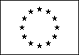 Personal informationName [Surname, other name(s)]…Address [House number, street name, postcode, city, country]…Telephone++…Fax++…E-mail…Nationality…Date of birth [Day, month, year]…Work experience[Add separate entries for each relevant post occupied, starting with the most recent]	• Dates (from – to) [Day, month, year]…• Name and address of employer…• Type of business or sector…• Occupation or position held…• Main activities and responsibilities…Education and training[Add separate entries for each relevant course you have completed, starting with the most recent]• Dates (from – to) [Day, month, year]…• Name&type of organisation providing education and training…• Principal subjects/occupational skills covered…• Title of qualification awarded…• Level in national classification (if appropriate)…Personal skills and competences[Acquired in the course of life and career but not necessarily covered by formal certificates and diplomas]Mother tongue…Other languages [Specify languages]…• Reading skills [Indicate level: excellent, good, basic]…• Writing skills [Indicate level: excellent, good, basic]…• Verbal skills [Indicate level: excellent, good, basic]…Additional information[Include here any other information that may be relevant, for example contact persons, references, etc.]…Annexes[List any attached annexes with particular attention to scientific publications related to the PhD degree]……